Corona Virus Update  July 6, 2020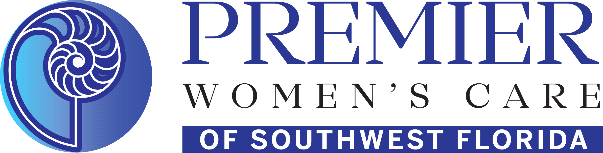 